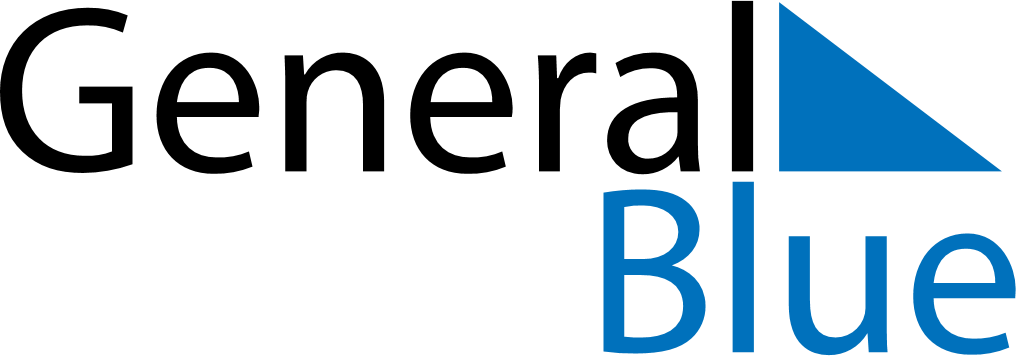 Belize 2029 HolidaysBelize 2029 HolidaysDATENAME OF HOLIDAYJanuary 1, 2029MondayNew Year’s DayMarch 12, 2029MondayBaron Bliss DayMarch 30, 2029FridayGood FridayMarch 31, 2029SaturdayEaster SaturdayApril 1, 2029SundayEaster SundayApril 2, 2029MondayEaster MondayMay 1, 2029TuesdayLabour DayMay 21, 2029MondayCommonwealth Day, Sovereign’s DaySeptember 10, 2029MondaySaint George’s Caye Day, National DaySeptember 21, 2029FridayIndependence DayOctober 15, 2029MondayDay of the AmericasNovember 19, 2029MondayGarifuna Settlement DayDecember 25, 2029TuesdayChristmas DayDecember 26, 2029WednesdayBoxing Day